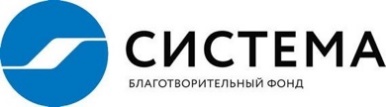 Приложение 2Пресс-релиз о старте Конкурса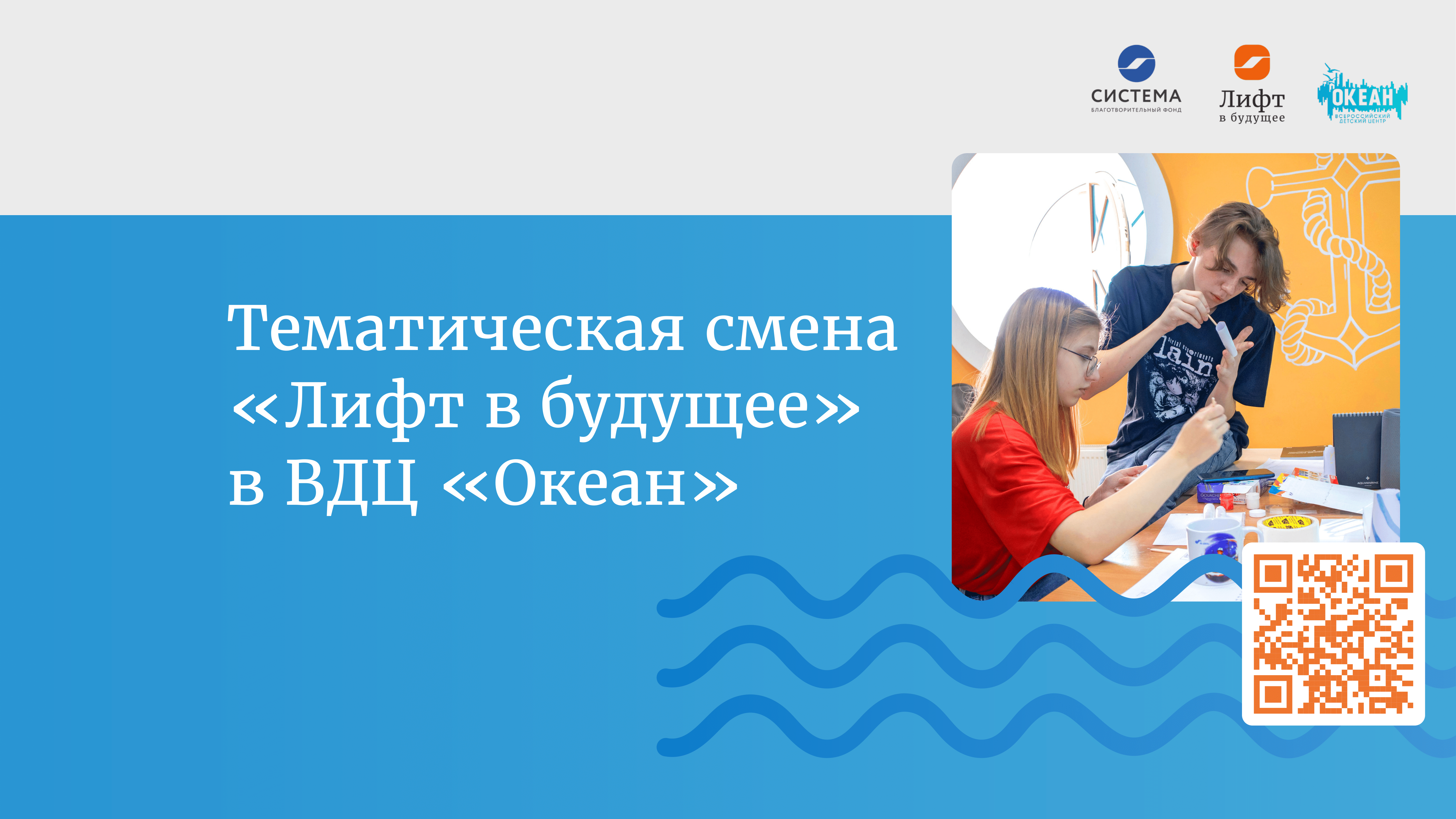 «Лифт в будущее» объявляет конкурс на смену в ВДЦ «Океан»Благотворительный фонд «Система», оператор социальных инвестиций АФК «Система», открывает конкурсный отбор на участие в тематической смене «Лифт в будущее» во Всероссийском детском центре «Океан». Участники смены познакомятся с инновационными технологиями градостроительства, современными высокотехнологичными профессиями и построят собственный «Город Будущего». В конкурсе могут принять участие ученики средних общеобразовательных школ с 8 по 11 класс, которым на период участия в смене будет от 13 до 17 лет, отправив на сайте конкурса заявку и эссе на тему «Мой город будущего». Прием заявок продлится до 28 апреля 2023 года, результаты появятся на сайте конкурса до 16 мая 2023 года.В течение 21 дня ребятам предстоит разработать концепцию «Города Будущего», разобраться в передовых технологических решениях в сфере градостроительства и экологии и познакомиться с профессиями будущего вместе с экспертами – представителями компаний Группы АФК «Система»: МТС, Группы Компаний «МЕДСИ», Sitronics Group, БЭСК, Агрохолдинга «СТЕПЬ», Биннофарм Групп, Бизнес-Недвижимость, Cosmos Hotel Group, Segezha Group, Группы «Эталон», РПХ «Восход», АО «Реестр», ООО «ТелекомКапСтрой», ЗМК «Мост», ERSO и Аква Инвестиции. Программа тематической смены будет реализована при поддержке еще одного партнера – Дальневосточного федерального университета.«Раннее знакомство с профессиями – не по справочнику, а в ходе решения реальных отраслевых задач – важная составляющая воспитания и обучения. Тематические смены становятся важным пространством взаимодействия мотивированных и увлеченных своим делом людей: школьников, студентов, опытных специалистов. За почти полное десятилетие Благотворительный фонд «Система» наработал существенный опыт организации детского отдыха и выездного обучения. И мы можем с уверенностью сказать, что тематические смены с участием проекта «Лифт в будущее» — это возможность для школьников не просто отдохнуть и развить навыки проектной деятельности, а вернуться другими: более осознанными, целеустремленными и креативными», - прокомментировала Кристина Грекова, директор по образовательным программам и взаимодействию с образовательными и научными организациями БФ «Система».Разрабатывать концепцию «Города будущего» и его макет ребята будут вместе с профессиональными макетчиками и экспертами Дальневосточного федерального университета и Группы «Эталон» – одной из крупнейших компаний страны в сфере девелопмента.  «Развитие цифровых продуктов и инновационных технологий домостроения — одно из приоритетных направлений Группы «Эталон». При этом мы стремимся органично вписать новые пространства в существующий исторический контекст, создававшийся десятилетиями. Накапливая знания, Группа «Эталон» создает необходимые условия для передачи опыта следующим поколениям, что позволяет с уверенностью говорить — облик российских городов обретет новый формат, а качество жизни в них выйдет на новый уровень. Поэтому сегодня вместе с Благотворительным фондом «Система» мы реализуем работу в области профориентации детей, ведь именно им – строить новые города и делать наше «завтра» комфортным, экологичным и технологичным», — отметила Наталья Танаева, директор по персоналу Группы «Эталон».Смена пройдет с 21 июня по 11 июля 2023 года на площадке Всероссийского детского центра «Океан» - на берегу Японского моря, в 35 км от города Владивосток, в живописной бухте Емар. Океанцы смогут познакомиться с перспективными профессиями, примерить на себя самые интересные, и вместе с экспертами заглянуть в будущее отраслей. А еще пройти интенсивный тренинг по креативности, умению формально и неформально общаться, вести переговоры, эффективно работать в команде, быть лидером для группы и для самих себя. Напомним, что предыдущая тематическая смена «Лифт в будущее» в ВДЦ «Океан» прошла в ноябре-декабре 2022 года. Возможность прокачать гибкие навыки, получить карьерные консультации и познакомиться с передовыми отраслями экономики под руководством экспертов – представителей компаний Группы АФК «Система» получили 200 школьников из 16 регионов России. Вся информация о конкурсе на цифровой образовательной платформе «Лифт в будущее»: https://lift-bf.ru/events/ocean Благотворительный фонд «Система» — один из крупнейших благотворительных фондов России, созданный в 2004 году как оператор социальной деятельности компаний Группы АФК «Система». БФ «Система» инвестирует в образование и профессиональное карьерное развитие, поддерживает культурные и просветительские проекты и оказывает социальную помощь через создание платформы для внедрения и продвижения системной благотворительной деятельности Корпорации. АФК «Система» – крупнейшая частная несырьевая корпорация России, обслуживающая около 150 миллионов потребителей в более чем 20 отраслях российской экономики. Сегодня Группа АФК «Система» производит около 1% российского ВВП и является одним из крупнейших работодателей, налогоплательщиков и благотворителей России. АФК «Система» и ее портфельные компании последовательно инвестируют в развитие человеческого потенциала, реализуют масштабные и долгосрочные инициативы в сфере образования и науки, здравоохранения, спорта и культуры, поддерживают инновации и помогают незащищенным категориям населения. Благотворительные, волонтерские, технологические и просветительские инициативы Корпорации способствуют достижению Целей устойчивого развития ООН в соответствии с национальными приоритетами, росту социального и экологического благополучия территорий присутствия Группы. Только за последние 3 года (2019–2021 гг.) общий объем социальных инвестиций группы АФК «Система» превысил 5 млрд рублей.Пресс-служба БФ «Система»Моб. тел.: +7 915 449-14-56e-mail: press@bf.sistema.ruОфициальный сайт БФ «Система»